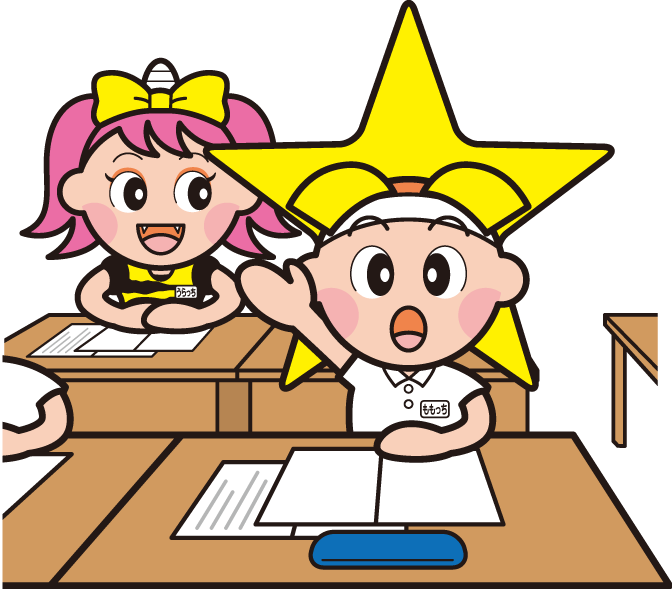 本シートは、授業の一部分の観察でも、授業の様子を見取っていただくためのものです。内容については普段から授業改革推進リーダー・推進員が授業を支援している視点と同様にしており、学校として授業観察の視点を統一することが目的です。※本シートは、岡山型学習指導のスタンダードの「授業５」に基づいており、授業者に授業の様子（一場面でも可）をフィードバックする際にご活用ください。学習活動学習活動観察の視点導　入□児童生徒に、学習の見通しをもたせることができたか。□児童生徒に、何がどうなればめあてを達成できるのかを伝えたか。展　開□めあて（本時の主たる評価）を児童生徒が達成するために必要な学習活動とそのための時間が適切に設定されていたか。□机間指導などにより、本時における児童生徒の状況を把握し、そのことに応じた指導場面があったか。終　末□教師が、本時の「まとめ」を行い、学習内容の整理とともに、今後の授業の予定や家庭学習の内容等の説明もしていたか。□児童生徒が、本時を振り返り、自己評価する場面があったか。□学習規律の徹底。（準備物、挨拶、児童生徒の態度　など）□学習集団の醸成。（児童生徒を褒めたり励ましたり　など）【MEMO】【MEMO】【MEMO】